summer academy 2016Kentucky Writing ProjectWriting with English Learners Irina McGrath, ESL Resource Teacher & LWP Co-Director 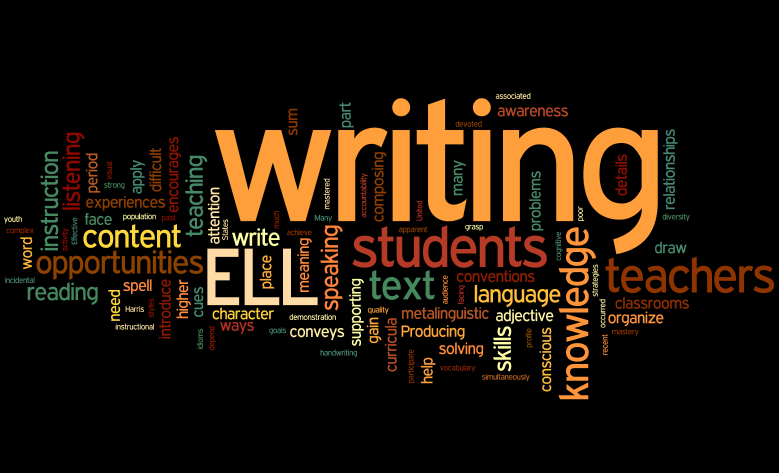 Experience lessons developed by the National Writing Project and the Kentucky Writing Project that are helping students progress as writers.  You’ll be ready to try these strategies in your classroom this Fall!  Strategies applicable to all struggling readers and writers. June 7-9		8:00-3:00		Lexington	Southern Elementary340 Wilson Downing Rd. 40517Phone: (859) 381-3589 18 hours of professional development credit!Registration:2016 KENTUCKY WRITING PROJECT Summer Academy: WRITING WITH ENGLISH LEARNERSLexington, KYEarly-Bird Registration, $75 by June 1Regular Registration:  $100 after June 1 Name_____________________________________E-Mail________________________________Home Address_______________________________________ Phone_______________________________________________________________________________________________________(City)                                                                         (State)             	                           (Zip)   	County _________________________________________________________________________Grade Levels _____________ Subjects Taught __________________________________________School _______________________________________ Principal __________________________School Address___________________________________________ Phone___________________________________________________________________________________________________(City)                                                                          (State)             	                           (Zip)   Payment information:	_____  Check enclosed for _______ ($75 if paid by June 1; $100 after June 1.)_____  Purchase Order Number _____________________ for _______ ($75 if sent by June 1; $100 after June 1.)_____  Please bill us before June 30.     _____ Please bill us after July 1. Please send payments to Jean Wolph, LWP Director, CEHD 105, 1905 S. 1st Street, University of Louisville, Louisville, KY  40292  Payment & Registration Questions:  Linda Satterlee-McFadin, lksatt01@louisville.edu, 502-852-4544. 